2019年世界电信展参观交流团行程及价格展会时间：2019年9月9日至9月12日展会地点：匈牙利 布达佩斯 HUNGEXPO行程时间：2019年9月8日至9月12日，共5天3晚行程安排：    报价：人民币28,800元/人，单间差：人民币3,800元/人。注：1、以上价格不包含护照费、任何个人消费以及因交通延阻、罢工、大风、大雾、航班取消或更改时间等人力不可抗的原因所导致的额外费用。2、由于机票、酒店等资源紧张，以上价格按照签约顺序，先签先得。3、以上行程解释权归属中邮国际展览广告有限公司。日期路线行程安排交通酒店用餐09.08周日国内-------布达佩斯·国内出发，乘坐国际航班飞往布达佩斯；·抵达后接机；·晚餐后入住酒店休息；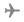 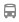 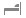 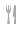 09.09周一布达佩斯·酒店早餐后送往Hungexpo参观；·午餐后返回展馆参加论坛；·晚餐后返回酒店休息；09.10周二布达佩斯·酒店早餐后送往Hungexpo参观；·参加中外企业交流会；·晚餐后返回酒店休息；09.11周三布达佩斯-------
国内·酒店早餐后收拾行李退房；·送往Hungexpo参观；·午餐后返回展馆参加论坛；·送往机场，办理退税与登机手续，乘坐国际航班返回国内；09.12周四国内·抵达国内签证商务签证机票国际段往返经济舱酒店四星级酒店车辆全程大巴接送，当地中文引导人员讲解餐饮酒店早餐；午\晚餐中餐西餐穿插证件展会入场证